Тема: «Россия в эпоху петровских преобразований».Доступ: Касьянов, В. В.  История России: учебное пособие для среднего профессионального образования.  ЭБС Юрайт [сайт]. — URL: https://biblio-online.ru/bcode/455910  тема 3.1.Лекция: Россия в эпоху Петровских преобразованийПлан:1.Начало правления Петра I.2. Азовские походы. «Великое посольство».3. Государственные реформы Петра.4. Северная война.Начало правления Петра I.Алексей Михайлович.                    Милославская                                                                  Нарышкина(Фёдор, Софья, Иван)                                                                              (Пётр)Фёдор Алексеевич правил с 1676 года по 1682 год. В 1682 году было установлено двоевластие Ивана и Петра, регентшей при них была Софья с 1682 по 1689 год. В 1689 году Пётр I женился на Евдокии Лопухиной.Азовские походы. «Великое посольство».В 1695 году Пётр совершил первый неудачный поход на Азов, но уже в 1696 году, после основательной подготовки, Азов был взят.С 1697 по 1698 год, Пётр I, во главе с «Великим посольством» посетил Европу. Цели «Великого посольства» были таковы:1. Перенять опыт Европейских стран.2. Найти союзников в войне против Турции.Привезённые новшества:1. Борьба с бородами.2. Введение Европейского платья.3. Табак.4. Кофе, чай, томаты, картофель.5. Новый гражданский шрифт.6. Введено летоисчисление от Рождества Христова.7. Новый год стали праздновать 1 января.8. Появилась первая русская газета «Ведомости» и многое другое.Государственные реформы Петра.В 1699 г. на смену Боярской думе пришла Ближняя канцелярия, с 1708 г. называвшаяся «консилией министров». Она стала прообразом Правительствующего ceната - высшего правительственного учреждения, созданного в 1711 г. Сенат обладал судебной, административной, а в некоторых случаях и законодательной властью. В состав Сената входили девять сенаторов, назначенных Петром 1.В 1718 - 1720 гг. 40 приказов были заменены 11 коллегиями, чьи обязанности были четко разделены. Важнейшими из коллегий были Иностранная, Военная и Адмиралтейская. Финансами страны заведовали сразу три коллегии: Камер-коллегия (сбор налогов), Штатс-коллегия (расход средств), Ревизион-коллегия (контроль за поступлением средств и их расходованием). Берг-коллегия ведала черной и цветной металлургией, Мануфактур-коллегия - легкой промышленностью, Коммерц-коллегия - торговлей. В 1721 г. была создана Вотчинная коллегия, заведовавшая дворянским землевладением. Юстиц-коллегия руководила деятельностью местных судебных учреждений.На правах коллегии существовали еще два учреждения: Синод (высший орган по управлению церковными делами) и Преображенский приказ (расследование политических преступлений).В 1699 г. для управления городским сословием была создана Бурмистерская палата, в 1700 г. переименованная в ратушу. В 1720 г. ратушу сменил Главный магистрат. Он стоял во главе городовых магистратов, созданных взамен земских изб.Указом 1711 г. была введена должность фискалов. Фискалы тайно следили и доносили о всех нарушениях закона, злоупотреблениях, воровстве и т. д. Фискалы принимали доносы. Многие фискалы, пользуясь весьма широкими полномочиями и не чувствуя ответственности, были не прочь поживиться за государственный счет. В январе 1722 г. был подписан указ о создании прокуратуры. Прокуратура стояла над Сенатом и всеми другими государственными учреждениями. Система прокуратуры возглавлялась генерал-прокурором. Первым генерал-прокурором стал П. И.Ягужинский, известный своей неподкупностью. Прокуроры находились при всех коллегиях и надворных судах. Они вели надзор за действиями и решениями Сената, а также других центральных и местных учреждений.В 1708-1710 гг. была проведена первая областная реформа. Страну разделили на губернии и провинции. Всего было образовано восемь губерний: Московская, Ингерманландская, Смоленская, Киевская, Азовская, Казанская, Архангелогородская и Сибирская. Во главе их стояли губернаторы, обладавшие в своих владениях неограниченной властью. Губернии делились на провинции, а провинции - на уезды. В результате проведения областной реформы резко возросло количество чиновников на местах. После второй областной реформы всесильные прежде губернаторы лишились значительной части своей власти.В 1722 г. Петром была yчережден Табель о рангах. Все чиновники, офицеры и придворные делились на 14 классов. После производства в 14- й класс лица недворянского происхождения получали личное, а после 8 (для военных - 14) - потомственное дворянство.Изменения затронули и церковь. После смерти патриарха в 1700 г. царь решил не назначать нового патриарха. В дальнейшем государство постепенно накладывало на церковь разные ограничения. С 1721 г. для управления церковью была учреждена Духовная комиссия вскоре преобразованная в Синод. Президентом Синода стал местоблюститель патриаршего престола Стефан Яворский. Реальным же руководителем Синода являлся его вице-президент Феофан Прокопович - правая рука царя в церковных делах. Феофан Прокопович участвовал в сочинении многих указов Петра. Он сочинил Духовный регламент, по которому члены Святейшего синода были приравнены к чиновникам светских коллегий. Они, как и все чиновники, назначались царем, приносили присягу на верность государю.Северная война.Причины войны:1. Возвращение древнерусских земель.2. Выход в Балтийское море.В состав Северного союза вошли: Россия, Польша, Саксония, Дания, в 1699 году. Но уже в 1700 году Дания вышла из Северного союза. Северная война продолжалась с 1700 года по 1721 год.началом войны можно считать битву под Нарвой в 1700 году.Новые преобразования и победы:- Создаётся регулярная рекрутская армия (рекрут – солдат на 25 лет)- Строятся заводы и мануфактуры.- Вводятся новые налоги.-  С 1701 по 1705 год русские захватили всё устье реки Невы.- В 1703 году в устье Невы был заложен город Санкт-Петербург.1708 году битва у деревни Лесной, 1709 год Полтавская битва.Победы на море: 1714 году битва у мыса Гангут, в 1720 году битва у острова Гренгам.В 1721 году заключён Нештатский мирный договор со Швецией. Россия провозглашена империей, Пётр I- императором. В 1725 году ПётрI умер.Задания по теме «Россия в эпоху петровских преобразований».1.  Годы царствования Петра I:
А) 1682-1725 гг. 
Б) 1676-1681 гг.
В) 1676-1682 гг.2. Что из перечисленного ниже относится к царствованию Петра I?А) создание регулярной армии
Б) крестьянская война под руководством Е. И. Пугачёва
В) создание системы приказов
Г) проведение ежегодных ярмарок3.  Установите соответствие между событиями и годами: к каждой позиции первого столбца подберите соответствующую позицию из второго столбца. 4. Знаменитое морское сражение в период Северной войны:
А) Балтийское
Б) Азовское
В) Гангутское 5.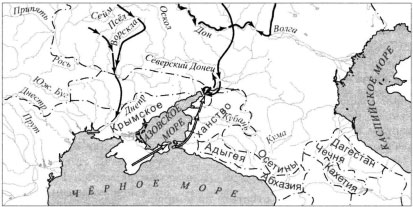 Какое событие, связанное с внешней политикой Петра I, изображено на схеме?А) Персидский поход 1723—1725 гг.
Б) Крымские походы В. В. Голицына
В) Первый Азовский поход Петра I
Г) Прутский поход 1711 г.6. Кого называли рекрутами?А) вольных людей, несших военную службу в пограничных районах страны
Б) конных воинов, снабженных кроме оружия доспехами
В) крестьян и посадских людей, принятых на военную службу на долгий срок по повинности
Г) военнослужащих особого постоянного войска, вооруженных огнестрельным оружием7.  Ниже приведен ряд терминов, понятий. Появление всех их в России, за исключением одного, относится к царствованию Петра Великого. А) СенатБ) Соборное уложениеВ) ассамблеиГ) КунсткамераД) рекрутыЕ) присяжный заседатель8.  Какой город начали возводить в 1703 году на отвоеванных у Швеции землях по реке Неве?А) Москву
Б) Нижний Новгород
В) Санкт-Петербург
Г) Казань9. Петр в селе Преображенском создал полки, которые назывались:
А) гвардейские
Б) ополченские
В) потешные 10. Как назывался введенный Петром I налог, которым облагалось мужское население податных сословий России?А) подворной податью
Б) пожилым
В) пошлиной
Г) подушной податьюСрок исполнения: 5.12.2020.Выполненные задания отправлять по адресу: https://vk.com/club200191589СОБЫТИЕГОДЫА) Полтавская битваБ) принятие «Табели о рангах».В) издание первой печатной газеты «Ведомости»1) 1700 год2) 1703 год3) 1709 год4) 1711 год5) 1722 год